UL Student Life 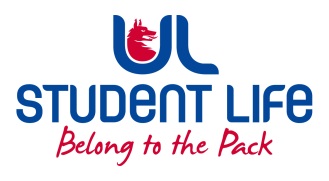          STUDENT EXECUTIVE COMMITTEE REPORT Role / Position:Academic Officer Academic Officer Author:Alice Hynes Alice Hynes Date:21/10/202121/10/2021Audience :UL Student CouncilUL Student CouncilAction:ApproveApproveGoalsGoalsGoalsGoalsMain GoalsMain GoalsMain GoalsProgress (what have you achieved since the last Council meeting)Exam Period Exam Period Exam Period Provisions during exam season Questions raised over the last two weeks at CAMPG over provisions for high-risk students and those who contract covid during the exam period. There is a need to offer online exams in place of on campus exams for high-risk students. If we have supported them to complete the semester with resources available online they also need to be supported through the exam period. I am also looking at introducing a bookable exam seating space for students who have online exams but need to take them on campus. This should help students who have wifi issues at home and need a pre-determined, socially distanced place to undertake an exam. There appears to be a lot of work and cost involved in this type of booking system. Awareness campaign From my meeting with the Academic Advocates we identified a number of areas which could be the focus of campaigns around the exam season. I will run an exam campaign in weeks 12/13. Ideas include, stress management, time management, making best use of Reading Week, booking off Saturday exam time, info on I-grades, what you can and can’t bring into an exam centre. Study spaces The library has increased its occupancy level from 40% to above 70% in the coming weeks and removing the booking function. This should provide students with a lot more flexibility for using the library. Room timetables were promised to be posted on classroom doors. I queried why this hadn’t happened yet at CAMPG and was told there had been a misunderstanding. Nige was to take this to Space Management committee so hopefully I’ll have an update next week.  Academic Advocates  Academic Advocates  Academic Advocates  I met with the Department Reps at late notice on Tuesday evening. We will continue to meet online every other Tuesday for the remainder of the semester. We discussed ideas around campaigns and the exam season and major annoyances in UL. We have identified some possible areas for long term projects and short-term ideas.  The reps are going to ask the class reps in their departments for any feedback on this also. Module Review Module Review Module Review Myself and Alan met with Gillian and Siobhan last week to review the current class rep structure and identify some problems. An on-going project with no simple answers but potential for a really brilliant result. I am going to meet an AHSS lecturer next Wednesday to discuss the breakdown of reps in his department as he identified some flaws. Met with Robert Ford about representation in KBS. Really positive meeting with lots of energy for the student voice. Other Achievements since last CouncilOther Achievements since last CouncilOther Achievements since last CouncilOther Achievements since last CouncilStudent meetingStudent meetingStudent meetingStudents had an issue with a lecturer working from Ghana. I liased with the CD and he seems to have the module back on track. I met with a student from the class to explain what had been done and asked him to keep me in the loop if things got better or worse. I will assist the class with a complaint if they wish to make one. PVA email PVA email PVA email I provided text and a graphic to the PVA so they could promote the Student Rep roles and they put it in an email on Tuesday. Contacted AHSS staff to push recruitment Contacted AHSS staff to push recruitment Contacted AHSS staff to push recruitment I reached out to a number of the AHSS staff that were identified at Exec meeting to ask them to further push recruitment of department reps in AHSS. 
Attendance at events/meetings and actions taken or agreedAttendance at events/meetings and actions taken or agreedAttendance at events/meetings and actions taken or agreedAttendance at events/meetings and actions taken or agreedCAMPG CAMPG CAMPG Study spaces and exam season provisions were the main discussions over the past two weeks, as mentioned above. Joint Faculty Board / KBS Faculty Board Joint Faculty Board / KBS Faculty Board Joint Faculty Board / KBS Faculty Board Student Forum – Dept. Nursing & Midwifery Student Forum – Dept. Nursing & Midwifery Student Forum – Dept. Nursing & Midwifery Local Joint Working Group Local Joint Working Group Local Joint Working Group Plans before the next meetingPlans before the next meetingPlans before the next meetingPlans before the next meetingAction/work areaAction/work areaAction/work areaWhat I hope to achieveCampaign Campaign Campaign I will take the ideas offered by the department reps and my own and develop a plan for the week 12/13 campaign week. Develop a doc reviewing the Student Status Committee and Advocates – ongoing Develop a doc reviewing the Student Status Committee and Advocates – ongoing Develop a doc reviewing the Student Status Committee and Advocates – ongoing There was an issue with the timeline for the SSC – students did not have enough time between waiting for the result of their grade appeal and applying to the SSC before the deadline. 
Also want to clarify what are the grounds on which a grade can be changed by the SSC.  Issue over the summer with the behaviour of the advocates. Student Representation Newsletter Student Representation Newsletter Student Representation Newsletter Gillian shared the idea with me about creating a bi-weekly newsletter for student reps. It could feature an update from myself or one of the Officers, good news stories from class reps about work they have done or achievements and any other interesting pieces that reps would like to share. Student EngagementStudent EngagementStudent EngagementStudent EngagementType of Engagement (Meeting, event etc)Type of Engagement (Meeting, event etc)Type of Engagement (Meeting, event etc)Purpose and anything to report onSocial Media Social Media Social Media Instagram stories asking for student input into the format of the Student Forum. Majority of students voted to have it online and in the evening.   Email Email Email Supported a number of students with queries this week including pre-registration, issues with lecturers or modules, covid concerns.  Department Reps Department Reps Department Reps Media engagement and external relationsMedia engagement and external relationsMedia engagement and external relationsMedia engagement and external relationsEngagement (Press, other organisations etc)Engagement (Press, other organisations etc)Engagement (Press, other organisations etc)Purpose and anything to report on